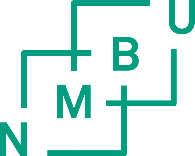 Forslag til internt styremedlem til fakultetsstyret for perioden 1.1.2015 – 31.12.2015 Undertegnede foreslår følgende kandidat som intern styremedlem til fakultetsstyret.  Fakultetsstyret ved…….     Begrunnelse: Underskrift fra minimum 5 stemmeberettigede personer (må tilhøre samme ansattgruppe som kandidaten, jf. valgreglements §§ 7 og 8): Etternavn: Fornavn: Gruppe (midlertidig vitenskapelig):Gruppe (midlertidig vitenskapelig):Navn i blokkbokstaver Underskrift 